Η δικαία απόφασις του Θεού διά την απελευθέρωσιν της Ελλάδος               Διαβάστε προσεκτικά το απόσπασμα από τα Απομνημονεύματα του Μακρυγιάννη που ακολουθεί  και εντοπίστε το σημείο, όπου  o Στρατηγός αναφέρεται στον πρώτο από τους 24 πίνακες.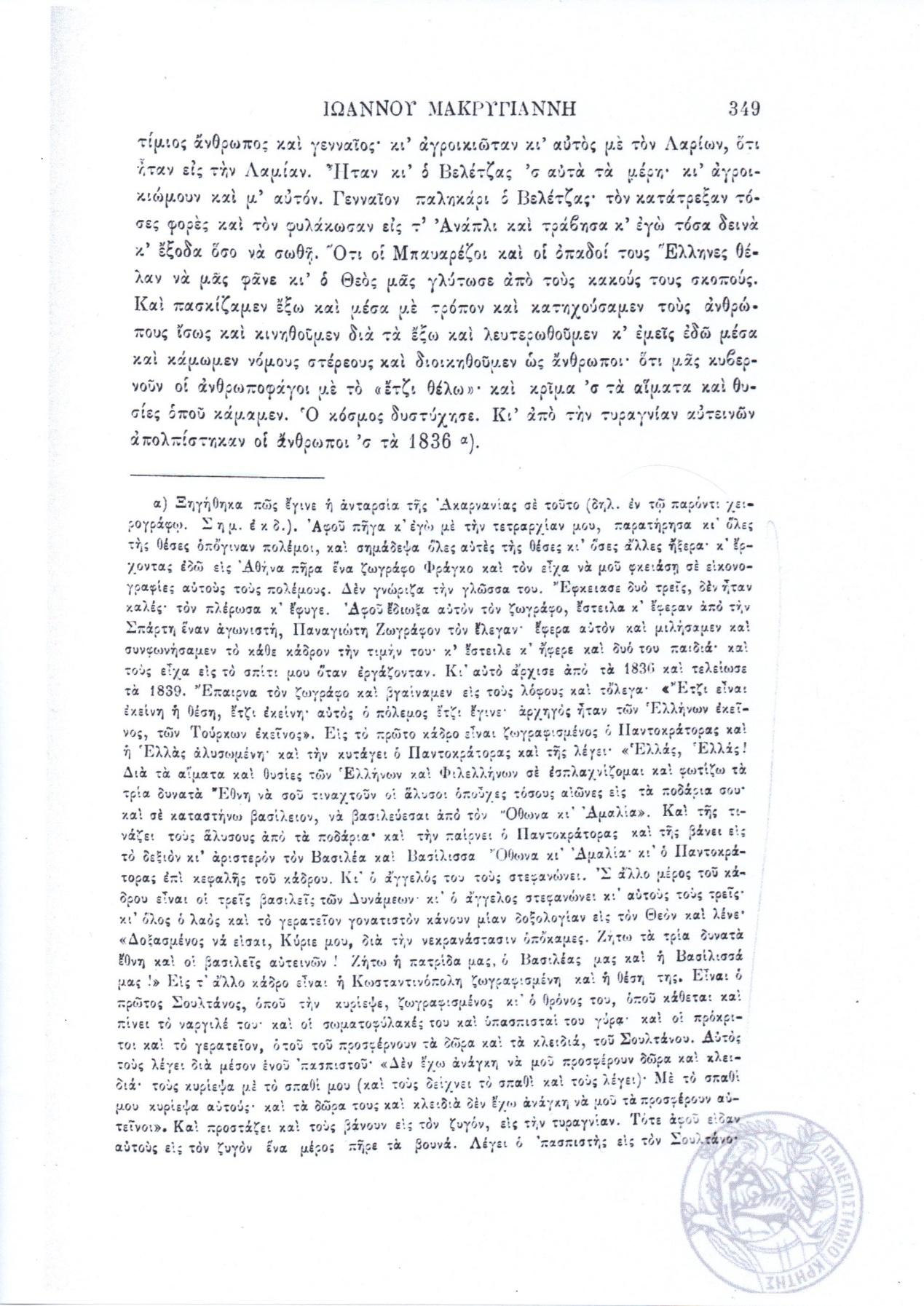 Πηγή: Ιω. Βλαχογιάννη, Β΄ Αρχείον Στρατηγού Ιωάννου Μακρυγιάννη, τομ. Β΄ Απομνημονεύματα, Αθήνα 1907, σ. 349, σε ψηφιακή μορφή (Ψηφιακή Βιβλιοθήκη Νεοελληνικών Σπουδών του Πανεπιστημίου Κρήτης).Δείτε τον πίνακα: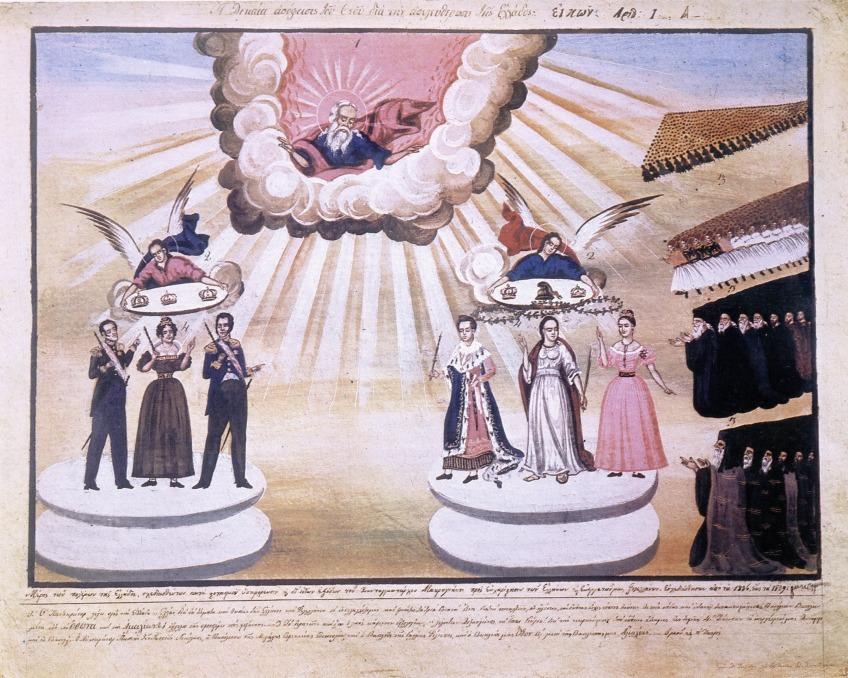 (Πηγή: paletaart.wordpress.com)Απαντήστε στις παρακάτω ερωτήσεις με λίγα λόγια:Ποιοι απεικονίζονται στον πίνακα; Για την απάντησή σας θα σας βοηθήσει το απόσπασμα από τα Απομνημονεύματα του Μακρυγιάννη.…………………………………………………………………………………………………………………………………………………………………………………………………………………………………………………………………………………………………………………………………………………………………………………………………………………………………………………………………………………………………………………………………………………………………………………………………………………………………………………………………………..Για ποιο λόγο πιστεύετε ότι απεικονίζονται ξένοι βασιλιάδες στον πίνακα;……………………………………………………………………………………………………………………………………………………………………………………………………………………………………………………………………………………………………………………………………………………………………………………………………………………………………………………………………………………………………………………………………………………………………………………………………………………………………………………………………………Ο πίνακας θυμίζει έντονα τις εικόνες των Αγίων που συναντάμε στις εκκλησίες μας. Βρείτε κάποια κοινά στοιχεία που έχουν οι εικόνες των εκκλησιών μας με τον πίνακα του Μακρυγιάννη. ……………………………………………………………………………………………………………………………………………………………………………………………………………………………………………………………………………………………………………………………………………………………………………………………………………………………………………………………………………………………………………………………………………………………………………………………………………………………………………………………………………Γιατί πιστεύετε ότι ο Θεός απεικονίζεται στο ψηλότερο μέρος του πίνακα πάνω από την προσωποποιημένη Ελλάδα και τους βασιλείς;…………………………………………………………………………………………………………………………………………………………………………………………………………………………………………………………………………………………………………………………………………………………………………………………………………………………………………………………………………………………………………………………………………………………………………………………………………………………………………………………………………..